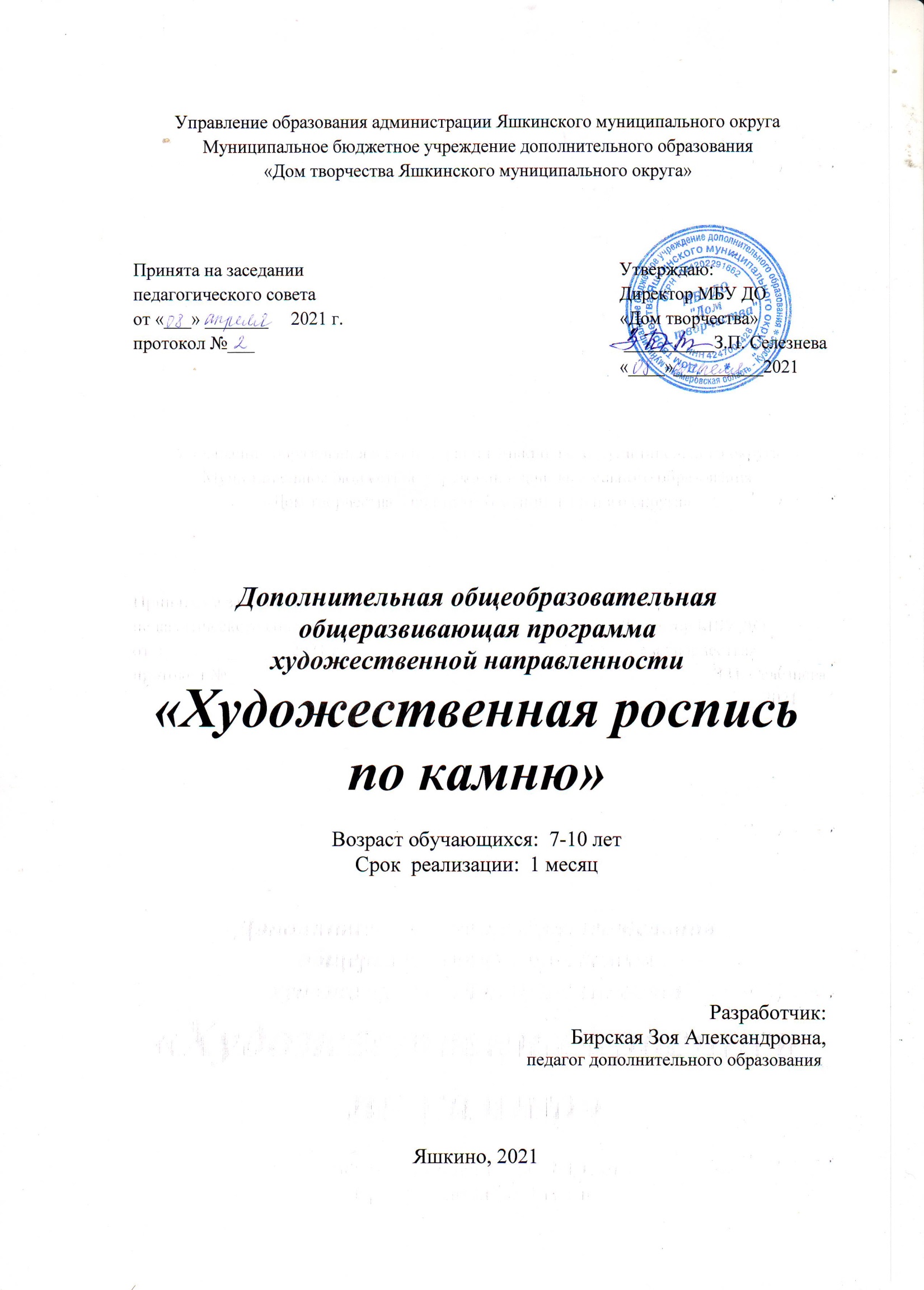      Содержание программы:Пояснительная записка.                                                                                          3	                            				                   Учебно-тематический план обучения.                                                                  6			       		         Содержание программы обучения.                                                                       7Методическое обеспечение программы обучения.                                             7Список литературы.                                                                                                8                                                          Пояснительная запискаДополнительная общеобразовательная программа художественной  направленности «Художественная роспись по камню» относится к программам художественной направленности стартового уровня. Форма обучения  - очная, согласно закону  Российской Федерации «Об образовании» (Федеральный закон от 29 декабря 2012 г. № 273-ФЗ) в программе имеет место дистанционное обучение. Программа «Роспись по камню» соответствует нормативно-правовымактам:Закон Российской Федерации «Об образовании» (Федеральный закон от 29 декабря 2012 г. № 273-ФЗ);Государственная программа РФ «Развитие образования» на 2018 – 2025 гг. (постановление Правительства Российской Федерации от 26 декабря 2017 г. №1642);Письмо Министерства образования и науки РФ от 18.11.2015 № 09 – 3242 «Методические рекомендации по проектированию дополнительных общеобразовательных программ (включая разноуровневые программы);Приказ Министерства Просвещения российской федерации от 30.09.2020г. № 533 «О внесении изменений в порядок организации и осуществлении образовательной деятельности по дополнительным общеобразовательным программам, утвержденным Приказом Министерства Просвещения российской федерации от 09.11.2018г. № 196»;Постановление Главного государственного санитарного врача РФ от 28.09.2020г. № 28 СП 2.4.3648-20 «Санитарно-эпидемиологические требования к организациям воспитания и обучения, отдыха и оздоровления детей и молодежи»;Региональные и муниципальные документы по ПФДО (Приказ Департамента образования и науки Кемеровской области «Об утверждении Правил персонифицированного финансирования дополнительного образования детей» (от 05.04.2019 г. № 740);Устав и локальные нормативные акты МБУ ДО «Дом творчества».Виды декоративного искусства всех народов различны, но их связывают одни истоки – древняя культура предков. Сегодня очень важно, чтобы дети, постигая произведения прикладного искусства, занимаясь им, знали о происхождении народных промыслов, об истории их развития. Занятия декоративно – прикладным творчеством, изучение особенности техники письма мастеров художественной росписи открывают для многих детей новые пути в жизни, обогащают их внутренний мир, позволяют с пользой провести свободное время. Преобразующая деятельность прикладного искусства весьма широка, ибо охватывает разнообразные предметы быта и материала.Художественная роспись по камню доступна детям всех возрастных групп и способностей. Изучение декоративно – прикладного искусства, его специфики, способствует развитию эстетического чувства и художественного вкуса, накоплению теоретических знаний и развитиюНовизна программы заключается в использовании традиционных и нетрадиционных методов и способов развития детского творчества, направленных не только на формирование нравственно-эстетических потребностей и развития художественной культуры, но и на интеллектуальное развитие, а также коммуникативные навыки обучающихся в процессе рисования.Актуальность программыИзобразительная деятельность  оказывает большое влияние на развитие восприятия, образного мышления и мелкой моторики ребенка. Занятия детей изобразительным искусством совершенствуют органы чувств, развивают умение наблюдать, анализировать, запоминать, учат понимать прекрасное. Все это особенно важно в настоящее время, когда мир информационных технологий давит на еще неокрепшую психику ребенка. В процессе изучения нетрадиционной росписи у обучающихся  формируются художественно-творческие способности. Цель программы: ознакомление обучающихся технологии  точечной росписи по камню. Задачи:обучающие:обучать  детей основам цветоведения, рисунка, композиции, передавать духовное наследие человечества;обучать детей технологии росписи по камню;развивающие:развивать у детей наблюдательность, эмоциональность.формировать художественно-эстетическое восприятие мира;воспитывающие:воспитывать  эстетический вкус, аккуратность, внимательность, стремление к новым знаниям.Режим занятий: общее количество часов - 16, занятия проводятся 2 раза в неделю по 2 часа. Вид детской группы - профильный, состав – постоянный. Программа способствует:	развитию разносторонней личности ребенка, воспитанию воли и характера;самоопределению, самовоспитанию и самоутверждению в жизни;формированию  понятия о роли и месте декоративно – прикладного творчества в повседневной жизни;освоению различных техник декоративно-прикладного творчества;обучению практическим навыкам художественно – творческой деятельности;созданию творческой атмосферы в группе обучающихся  на основе взаимопонимания коллективной работы.При определении содержания деятельности учитываются следующие принципы:научности (соблюдение строгой технической терминологии, символики и др.);связи теории с практикой; систематичности и последовательности;учёт возрастных и индивидуальных особенностей личности;доступности и посильности выполнения творческих заданий;творческой самостоятельности обучающихся при руководящей роли педагога;наглядности;прочности овладения знаниями и умениями (достигается при реализации всех вышеперечисленных принциповОжидаемый результат:По окончании обучения обучающиеся узнают:основы цветоведения; основы изобразительного языка искусства; основы композиции; выразительные средства композиции; основы построения орнаментов (по кругу, спирали, овалу и т.д.);виды декоративно-прикладного искусства, основные сведения о народных художественных промыслах и их характерных особенностях; приемы выполнения эскизов и подготовительных рисунков; виды и свойства красок и других материалов;применяемые инструменты, приемы его использования; основные приёмы росписи и типовые композиции изделий; требование безопасности труда, пожарной безопасности и личной гигиены.научатся:создавать эскизы для росписи с использованием основных законов цветоведения и  композиции; создавать декоративные композиции по кругу, спирали, овалу; использовать основные приёмы создания декоративных композиций;стилизовать природные объекты в декоративные на основе художественного отбора;владеть различными приёмами выполнения художественной росписи;пользоваться инструментами и материалами для художественной росписиПриёмы и методы организации занятий:В работе используются все виды деятельности, развивающие личность: игра, труд, обучение, общение, творчество. Эффективность работы детей на занятии во многом зависит от общего стиля организации обучения. Его сущность – планомерный переход от простого к сложному. При всей требовательности педагог создает доброжелательное, жизнерадостное настроение, творческую атмосферу.Формы занятий: занятие-творчество, занятие-фантазия, занятие-конкурс, творческая выставка, игра и т.д.При организации учебно-воспитательной деятельности используются такие методы обучения: наглядный, рассказ-объяснение, беседа, обсуждение, практический.Имеют место различные типы занятий: урок усвоения новых знаний; урок усвоения умений и навыков; урок комплексного применения умений, навыков и знаний; урок обобщения и систематизации знаний.Программа сочетает в себе теоретические и практические занятия: теоретические занятия раскрывают вопросы истории декоративно-прикладного искусства, технологию работы в разных техниках  декоративно-прикладного творчества, изучение схем и различных наглядных материалов; практические занятия носят информационно-методический характер, где обучающиеся овладевают практическими навыками изготовления и оформления изделий, используя различные способы и  технологии декоративно-прикладного творчества.	Проверка, учет и оценка знаний, умений, навыков учащихся: виды контроля, проводимые в течение всего года с целью выявления положительных и отрицательных явлений учебного процесса:Входной (исследование исходных знаний и  умений);Поэтапный (проводится по каждой теме и отражает усвоение детьми теоретических знаний и овладение практическими навыками);Систематический (включает изготовление изделий по пройденным темам).Основные методы контроля: наблюдение, выставка, проверка – тест, практическое задание, конкурс, демонстрация. На всех этапах контроля немаловажное значение имеет вовлечение детей во внутренний контроль - самоанализ своих работ, самоконтроль. При подходе к оценке знаний необходимо соблюдать следующие требования: систематичность, объективность, индивидуальность, дифференциация.Учебно-тематический план обученияСодержание программы:Вводное занятиеТеория: Ознакомление с планами на учебный год, расписанием занятий, требованиям к занятиям. Организация рабочего места. Знакомство с материалами и инструментами, необходимыми для занятий. Правила по Т/Б. Беседа об искусстве росписи по камню.Практика: игра «Давайте познакомимся»Форма контроля: Определение первоначальных знаний обучающихсяЦветоведение.Теория: Что такое цветовой круг. Сочетания цветов, применяемых в  художественной росписи. Практика: Эскиз на заданную тему. Форма контроля: Просмотр, показ,  беседаДекоративная композиция на заданную тему. Практика: Перенос эскиза на камень. Роспись на заданную тему. Покрытие камня лаком.Форма контроля:  просмотр, показ.Итоговое занятие: выставка. Практика: подготовка к выставкеФорма контроля: выставкаМетодическое обеспечениедополнительной общеобразовательной  программы «Художественная роспись по камням»Список литературы:Коновалов А.Е. Городецкая роспись. Рассказы о народном искусстве. Горький Волго-Вятское книжное изд-во. 2--8.Барадулина В. А. Сельскому учителю о народных промыслах. – М. 2015.Гусарчук Д. Е. ред. Супруна. М. 300 ответов любителю художественных работ по дереву. /Под Л. Я.. – М. 2015.Званцев М. П. Нижегородские мастера. - Горький, 2017Круглова О. В. Русская народная резьба и роспись по дереву. – М., 2018. Максимов Ю. В. Резьба и роспись по дереву», альбом Народные художественные  промыслы России, Изд-во Сов. Россия, 2016Интернет-источники:Рисование на камнях для детей / Painting on Rocks for Kids"http://bankknig.com/hobby_remesla/88716-risovanie-zverejj-na... http://kidsmoy.su/index/rospis_kamnej/0-69http://newlit.ru/forum/index.php?topic=1097.0№ТемаКол-во часовВ том числеВ том числеМетоды контроля№ТемаКол-во часовтеорияпрактикаМетоды контроля1.Вводное занятие. Знакомство с материалами и инструментами. Инструктаж.211Определение первоначальных знаний обучающихся2.Цветоведение. Эскиз на заданную тему.211Просмотр, показ,  беседа3.Декоративная композиция на заданную тему. Перенос предварительно подготовленной композиции. Роспись на заданную тему.244100144Просмотр,показ4. Итоговое занятие: выставка202Выставка5.ИТОГО16512№ п/пРазделпрограммыМетодический и дидактический материалТип занятия.Формы проведениязанятияМетоды обученияФормы контроля1.Вводное занятиеИллюстрацииПлакатыТехнологические карты Образцы инструментов и материалов.Образцы работ. Изучение новых знаний БеседаСамостоятельное  применение знаний.СловесныйНаглядныйПрактический инструктаж.Определение первоначальных знаний обучающихся2.Цветоведение. Эскиз на заданную темуИллюстрацииПлакатыОбразцыЦветовой круг.Изучение новых знаний. БеседаПрактическая работаСловесныйНаглядныйБеседа, показ3.Декоративная композиция на заданную тему. Перенос предварительно подготовленной композиции. Роспись на заданную тему.ПлакатыОбразцы ИллюстрацииЗакрепление знаний. Комбинированное занятие. Занятие-творчество.Наглядный, словесный, практическая работа занятие-творчествоПоказ, беседа, обсуждение, выставка 4.Итоговое занятие: выставкаИллюстрацииРепродукцииТехнологические картыЗанятие-выставка.Выставка